Go Pro:7 Steps to Becoming a Network Marketing Professional (Unabridged)by Eric WorreBuy Here - Amazon Affiliate Link: http://amzn.to/2g3F25q 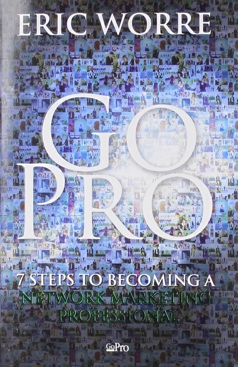 https://youtu.be/mK8ClvsUAskThe skinny:Here are the seven skills:1) Finding Prospects
2) Inviting Prospects to Understand Your Product/Opportunity
3) Presenting Your Product or Opportunity to Your Prospects
4) Following Up With Your Prospects
5) Helping Your Prospects Become Customers or Distributors
6) Helping Your New Distributor Get Started Right
7) Promoting EventsIntroductionIntroductionEric’s StoryMade a decision to become a Network Marketing DistributorHoped to get lucky – had some luck in the beginningStarted to blame—blaming didn’t help or workPerfect Career ListWhite Collar JobAchievers – must be good at politicsHidersSalesUps and downs make it volatile Traditional Business OwnershipHuge capital investment – debtMust be all things to all people (tax, legal, management…)Struggle – business owns themInvestorYou need lots of moneyKnowledgeable or skillHe shares a story of his personal experience of being sold shortMultilevel MarketingThe perfect careerNew economy – things are changingOld world promises not being honored – loyalty not rewardedNew systemPerformance based compensationPaid for your resultsWhy – it is FAR MORE EFFECTIVETechnology replaces JobsGlobalization equalizes the world workforceNetwork Marketing – fits the new economyMuch more effective than any other marketingNo cap on income – companies want you to make as much as possibleCatchAccept a temporary loss of social acceptance Embrace the temporary loss of social esteem from other peopleWhyMany people have joined and have not done wellAllure of being paid for the efforts of others – deceivingIgnorance of people who think they did it right, but it didn’t workPotentialBecoming an ExpertLearn everything about the professionBeing an expert changes everything (timing doesn’t matter)Just focus on becoming an expertNetwork Marketing is BetterUnsatisfied in making a living in the traditional wayWhat is the perfect jobWork when you wantGreat productGreat incomeMeaningful contributionInternationalLow risk and start-up costEnjoyableCompared to other jobs: blue collar, white collar, sales, business ownership, investingChanges in the economyBeing paid based on performanceNetwork Marketing is betterConsumers need to be educatedThe benefits of network marketingThe goods without the badThe Catch: loss of social esteemMust embrace the temporary loss of social esteem from ignorant peopleThose people have usually had a bad experiencePerception is not reality – reality is realityNetwork marketing is betterChapter Two – Decide to go proDecide to go ProfessionalThree categoriesPosers, Armatures, professionalsPosersTreat the profession as a lottery ticketRelying on luckArmatureFocus on different thingsLuckObsessed with timingPositioningProfessionalsProfessional – person an expert at the skills required to build a large network marketing organizationPossess the skills requiredYou can be both excited and skilled and smartEnthusiasm and Passion are great, but must be joined with the skillsBetter way – best to become a professionalIt may take about 7 years to become World ClassMust start to focus on skillsDecideWhen he started to Go Pro, people could sense itDecide to do it right and treat it like a professionNeed to learn some skillsOverview: earn while you learn, background is not a factor, the skills are extremely learnableThree elementsCompany’s products – everyone has the same productsCompany’s compensation plan – everyone has the same compensation planYourself – you are the only variableYOU can’t blame anyone – YOU are responsible for your own success!Seven Fundamental SkillsNeed To Learn Some SkillsThree elementsSame ProductSame Compensation PlanYouYou are the only variableYou can’t blame your uplineIf you are committed to building a large organization, say goodbye to your uplineThere are only 7 Fundamental SkillsSkill # 1 Finding ProspectsDo I know anyone?You don’t need to have come to the table with a large networkPosersJust make a list in their headArmaturesMake a little list and get scared when you make your way through itBelieved that your fixed personal list of contacts was your only way to succeedGood list -> SuccessBad list -> FailProfessionalsFinding people is a skillNetworking is the most important skillHarvey Mckay – How to Swim with the SharksDig Your Well Before You’re ThirstyFour Steps to Master This SkillFirst – Make a list of as many people as you canDoesn’t matter who they are – put them all on the listEmpty your mind on your paper – you will begin to think about new peopleEvery group or organization you have ever been involved inTRULY capture your network on paperStep Two – Looking at the list and think of the people they knowChances are that they know someone alsoAdd all these people “Who do they know”Step Three – Constantly Expand the listAdd a few people to your list every dayJust live your life and MAKE FRIENDSProfessional Friend MakerJoin organizations where you will meet new peopleStep Four – Network on purposeJoin a clubFind something to get involved inSkill # 2 Inviting ProspectsProperly invite people to get involved in your businessHunters vs. FarmersArmatures – hunt and immediately recruit their prospectsProfessionals – immediately build relationships, education, and then offer common sense recommendationInvite people to attend some eventUse a ToolSampling or booklets/brochuresHelp people know who we are and what we have to offerUsing Tools to help you get the most out inviting peopleProperly successfully invite people to use the tool (video or audio)Parties, Classes, Online eventsTrain people to do the sameDON’TDon’t try to dazzle the world with your intelligenceDOGet a large group of people to do a few simple things over and overInvite others to do the sameFour Emotional RulesDetach Yourself From The OutcomeFocus on Education and UnderstandingBe YourselfFocus on being your best selfBring Some PassionWind yourself up before you presentHave a Strong PostureBold, Confident, and Strong8 Steps - Invitation Formula (Face to Face or on the phone)Be in a Hurry – prevents questions & creates FocusPsychological issue – people are more attracted to people who have things going on“I’m in a hurry, but I wanted to talk to you…”Complement the Prospect – gets people to open up – opens up real communicationSincere complements – this is the key to the complementFind something that you can honestly say“You’ve always been so successful, and I admire that…”Make the Invitation – 3 KindsDirect approach – “I found a way for you to get rich…” (reserved for people who respect you…)“Are you serious about finding a way to make more money?  I found a way to make that happen.”“If there is a business that you can make money part time… would you be interested.”Indirect Approach – Asking people to help and guidance“I just started a new business….would you mind if I could practice on someone”“I’m starting a new business, but would like some guidance, would you look at it and give me some input?”Super Indirect Approach – Tell prospects they are not a prospect, but you are wondering who they know – referrals“This is clearly not for you, but who do you know that is interested in generating additional cash flow.”“I understand that you would like to have some more invitation… Here is some more information….”If I… Would You – Example: “If I gave you a video, would you watch it?”WhyYou are giving something if they promise to do somethingImplies you have something to offer (value what you have)If they want informationTell them the information is in what you are sending to them, will they review itDo not give your material to them unless they promiseConfirmation # 1 – Time Commitment – “When do you think you would be able to review the materials I send you?”Don’t suggest a time for themThey must think about their commitments and get back to youI don’t want to waste your time… let’s lock in a timeConfirmation # 2 – Confirm Time Commitment –“So, if I called you Thursday evening, you will have looked at it for sure, right?”Confirmed over three timesThis is an appointment they had set.Confirmation # 3 – Schedule Next Call – “Can I call you then to see what you though?”“What’s the best number for me to call you on?”Permission Based MarketingGet Off the Phone – Great. [you got the commitment] Run…“See you then.  I’ve got to run.”Skill # 3 Presenting Products or OpportunitiesIf people are reviewing a tool with you not around – nothing to doIf you are around, then…YOU are not the issueYou do NOT need to be an expert on all the factsDo not be the source of informationToo much workNot duplicable (would take too long to get there)Act as a ConsultantConnect them to tools or things that give them their informationDuplicationIt doesn’t matter what works, it only matters what duplicatesYour PriorityPassion, enthusiasm, and beliefLet the third-party tool do the workPresentingThe person presenting has the highest incomeYou can do the same exact presentationYour storyMake it short, compellingFour elementsYour backgroundWhat you didn’t likeHow your product came to the rescueYour results – how much better life is nowMake your presentationWrite it downRecord it and listen to itLooking for opportunities to present itStagesLearning storyLearning standard presentationLearning training presentationsHis experienceHe was asked to presentHe prepared in every single waySummaryYou are the messenger, not the messageLearn to tell stories to make people curious to hear morePreparation is keySkill # 4 Follow Up“The fortune is in the follow up.”Important conceptsFollow up is doing what you said you would doUse a calendarKeep your promises“You are either early or late, and my time is valuable.”People respect a person who does what they say they would doPeople respect a person who values their own timeThe only reason to have an exposure is to set up the next exposureDon’t say, “What do you think?”Your goal is not to sell to them on the first exposureYour goal is to just keep the conversation alive – When you call to follow up whether people have reviewed your informationIf they haven’t – Express understanding and recommit themIf they have – Don’t ask them what they thinkAsk them what they like bestQuestionsOn a scale of 1 to 10 of interest, where are they nowHow can I help you get to a higher number (interest)Try product, understand more, talk with a spouse,Give them that and … set up the next exposureALWAYS SET UP THE NEXT EXPOSUREIt takes an average of 4 to 6 exposures for someone to join (some may take more than 10)Your goal is education and understanding (which can’t usually be done in one exposure)Keep urgency and be patienceCondense Exposures and have better resultsKeep people’s interestStack the exposures as closely as possibleOtherwise, people tend to get distractedQuestions and ObjectionsSometimes, the questions are just there to make them feel importantNegative questions or objections – are just ways that help them reveal to you what their blind spots areConceptsEmpathy – let people know you are just like they areFeel, Felt, FoundI know how you feel.  I felt the same way.  Here is what I found.Tactics come and go, but concepts are timeless.CategoriesLimiting beliefs in their abilitiesWhat they say…I don’t have the money … time … not my thingI’m not a sales personI don’t know anyoneI’m too old, too young, etc…Bad ApproachCome on… get over it…Good ApproachI had the same challenge.  I didn’t know how I was going to pay my bills.  I thought about it and didn’t have a solution.  I felt tired of being behind and scrambling.  I found a better way.  If I could show you a way to make it happen, would you be interested?I’m the same.  I had the same objection.  (or tell someone else’s story).  Here is the solution that worked there.Limiting beliefs in network marketingWhat you hearIs this MLM?  Is this one of those things?  Is this a pyramid scheme?  I’m not interested in MLM.  I don’t want to bother my friends?  How much are you making?What’s behind the limiting fear?Their past experience:  they have done it themselves or know someone who has done it themselvesThey didn’t do it right- they thought they just purchased a virtual lottery ticket and it didn’t pay off.If they bring this up with any emotion, MOST LIKELY they have been involved themselves at some pointJust say, “Wait a minute… you have a story.  What happened?  Were you involved in network marketing at some point?”Let them tell the story – it will end up in… they didn’t have success“What do you think the reason was that you didn’t have success? I didn’t work at it or I lost interest“Did you give it a fair shot?”Not really“Was it network marketing or was it your timing?”Probably my timing….If you ask some questions and are friendly through the process, you have a strong opportunity to help them get over this concern.ALSO, relate to themPyramid SchemesPyramid schemes are illegal, and I would not be involved with or ask you to consider doing anything illegal.Network Marketing“Yes.  This is network marketing.  Do you know anything about it?”“I don’t want to bother my friends.”Why do you think you would be bothering your friends?If you truly believe in the product, would you let your friends know about it?If I can show you how to share this product with others without it sounding like a sales pitch, would that help you?“How much are you making?”A lot – just say itA little – I’m working part time and am excited about my future (things are not going to change unless I do something about it)Share stories of others that have successThese are about all the objections that people haveSkill # 5 Help Prospects Become Customers or DistributorsProspects will not usually ask for an order form or to sign upClosing the saleGood posture – the way you carry yourselfHold yourselfPursue the nobler goal of education and informationBe unattached -farm not huntPeople can feel it – it will scare them awayAssume that people will be interestedOtherwise people can feel it and respond accordinglyProject an abundance of beliefModel professionalsAsking good questionsProfessionalsEmotionally detached from the outcomeGoals is to educate and help people improve their livesHelp prospect make a decision that will positively impact their livesThey are very assumptive in their approachThey promote themselves as much as they promote the opportunity“You get me.”  “We have a great product and opportunity, and we can take this thing to the top, and we can do it together.”They are always preparedThey have everything they need to get a person started right on the spot.Ask question after questionsThey act like a consultant to help the personThey must ask lots of questions before they can offer a solutionModel what the professionals doAct detachedBe assumptiveAsk questionsFigure out if the opportunity is a good fit for the clientAsk questions that lead in a positive directionAsk them about their level of interestFrom 1 to 10 how ready are you to get started right nowHow interested are you on a scale of 1 to 10Need more information, just guide them to the next exposureGet started – 4-Question CloseHow much do you need to earn to make this worth your time?How many hours can you commit to each week to develop that kind of income?Makes them think about their schedule and commitmentsHow many months would you work that many hours in order to develop that kind of income?Makes them think about their level of commitment to get the income aboveIf I could show you how to develop an income of [above] working [above] hours a week for [above] months, would you be ready to get started.Sure, show me how.  Pull out the compensation plan and sketch out a reasonable plan for them to achieve their goals.Rarely people will give you unrealistic numbers.  Say, “I’m sorry, but your expectations are too high.  It will take this long.  If you change your expectations, we can talk.”Skill # 6 Help Distributors Get Started RightOnce new distributors are signed up, you must help them …Set proper expectationsHelp get some quick resultsContinue to guide them through the phases of the professionHelp yourselfIdentify the top distributorsListen to what they sayRepeat what they doProfessionalsRecruit and train (learned from Michael)Game Plan InterviewValidated their decision to become a distributor“Congratulations on your decision” “I’m proud of you for taking charge of your life.”  “For now on, things are going to be different for you and your family.” (this removes any doubt of them being a distributor)Set their expectationsMost people come to the business with unreal expectationsSays same three thingsIf you succeed in this business it will be you who succeeds, not meIf you fail, it will be because of youI will work with you, but not for youMy job is to help you become independent from me as quickly as possibleDo you agree that is a good goal?(sets up expectation and roles – for him to be teacher)(doesn't allow distributors to rely on him for success)There will be good times and bad times (it’s natural)When bad times arise, and they will, I’ll know because you stop showing up to meetings, calls, etc.  When that happens, how do you want me to handle that?Leave you aloneBe persistent and remind you of why you made this decision in the first placeGetting Started ChecklistGet quick resultsProducts – personally used by distributorMust use the products and develop an emotional attachment to the productsHave enough samples on handTools – important to build businessNeeds to have the tools and know how to get themGet connectedHow to find things on websiteHow to meet with others – leadership calls(help them become independent as soon as possible, means help them to help themselves)CompensationHelp them understand the basics at the first few levelsFundamental Understanding of How To InviteGame PlanRace to help people get results quicklyTime and compensationSimple Actions you can take in the first week to get resultsWhen you get that first check, things will change for youAssignmentsNew Distributors Crave DirectionRespond VERY WELL to assignmentsAssignments given with a deadline for when they need to be completedGet back to them by certain dateSet Up Next ExposurePurpose is to help them get over the line (easier to continue than to quit)Skill # 7 Promote EventsNothing replaces Face-To-Face interactionMost important and impactful event – Destination EventTravel to a different city and stay at a hotel to participate in the eventEvents are bigDestination events are a cornerstoneTotal Emerson even if for a weekend.  It’s good.ImportanceGet excitedGain strengthGrow personallyGo to the topSocial proof – lots of people who made the same decision you haveIf others can do it you can do it, tooAs opposed to a world filled with negative opinions about network marketingPositive peer-pressureMust improve business before you show up at the next eventRecognitionNext time, I’ll be walking across that stageRecharges youPromote themThe more people from your group attend events, the more money you will earnPromote a culture of attending eventsLead by examplesObstaclesMoney, and timeBaby sitters TravelAccommodationsMealsEvent ticketsAnnounce or PremoteRelentless with the messageTake nothing for grantedPaint a picture in people’s mindNever buy someone’s excuse or, “No”Don’t buy that excuseSell it to themWork with them to help them understand the meaning and importance of attending the next eventTell your story, don’t buy their storyProfessionalWhat’s the secret?Be in the group of people that come back – just keep coming back – outlast people at the big eventsMake it a priorityYour income will continue to grow after every eventAn important indicator of how much your organization will growConfidence will growPatience (anything Worthwhile Takes Time)ExpectationsMany people have unreal expectations of network marketingYou must grow as a personYour income will always come back to who you really areYou only get to make what you areReality will kick inYou will eventually just earn what you areTo earn more, you must become more – work on your skillsLearn to give up excuses and unreal expectations and GO TO WORK ON YOU1-3-5-7Take you 1 year to become competent and profitableTake you 3 years of consistent part-time effort to go full-timeTake you 5 years of consistent effort to earn 6 figures or aboveTake about 7 years of consistent effort to become an expertIf you want to keep making that money, you need to become an expertHow to learnBest ways to learnNo bad experiences and no good experiences – only experiencesYou can learn from anythingActive StudentAlways learning, growing, and trying to get betterGet in motion and growModel Successful BehaviorFind the person who is doing well and model their behaviorThey are eager to share their secretsStudyAudiobooksAudiobooks are easy to consume over and over, and the stories and information is enhanced in the audio formatPersonal Development booksTop income earners ARE READERSCommit to 10 pages a day(work up to 4 books a month)VideoWatch training programsOnlineTutorials, videos, and live eventsEventsBest way to internalize life-changing informationDistractionsBe careful with distractionsCan be tempting to chase after other opportunitiesFocus on a very narrow range of skillsFinding prospectsInvitingPresentingFollowing up ClosingGetting people stated rightPromoting EventsTake actionLearning in Network Marketing is in the doingJust do more of what you want to learn aboutFearPeople’s reason to avoid taking actionScared of what others thingJUST BE AFRAID of NOT TAKING ACTION and missing the opportunityPlan-Do-ReviewMake plans, carry them out, and learn from what they have doneHow he uses itChoose a skillMake a planDo a planReview the resultsTeaching Is The Best Way To LearnTeaching information to people is the best way to learn itLook for more and more opportunities to teachYour AssociationsYou become the average of the 5 most people you associate withThe five most important people you associate withDisassociate with toxic peopleLimit association with negative peopleExpand association with people who have the skills you are looking forEvery few months, one of those five people will changeTHINK very hard about who will take their placeWork HardYou will need to work hard and consistencyWork is necessaryIt’s All Worth ItThere are many challengesIn the end, it is all worth itYou will create a careerDoctor or LawyerHigh level of skill and a high level of incomeRequirement 12 years of school and intelligenceMoney investment and timeBarrier of entry and long-term returnNetwork MarketingLow level of skill and higher level of income compared to the aboveLowest barrier of entry to long-term returnFreedom you enjoyHaving choices, living life as you want itGet a clear picture of what freedom is aboutRewardsFulfillingHelp peopleHelp hundreds and thousands of people to lead a better lifeYou may have a huge impact on the lives of many peopleMany people will be positively impactedPeople you meetYou will be able to meet many amazing peopleThese people love lifeThey spend their time lifting people upMeet people you look up toFriendships that will last a lifetimePlaces you will seeTravelNeed to support your organization in many placesCauses you can contribute toAble to contribute in many waysContribute yourselfBeing a part of something greater – Contribute withYour moneyYour timeYour influence Personal DevelopmentIt forces you to become a better personBasic: Network Marketing Profession – moves products to the people who need themReally: Incubator for personal growthFace your fearsSolve problemsProtect your mind from negativesGrow strongerLearn how to leadSome start with fear as a motivatorThen: Focus on Your Own Growth and Skills – things you can controlBecome somethingWhat you need to become to be what you want“Ladies and Gentlemen, my wish for you is that you decide to become a network marketing professional, that you decide to go pro, because it is a stone-cold fact that we have a better way, now let’s go tell the world.”Cool link here (STUDY GUIDE): https://www.mlmmillionaireclub.com/a-study-guide-for-eric-worres-go-pro-book/